О проведении районного конкурса на лучший тематический альбом «Дошкольникам о победе», посвященный 75-летию Победы в Великой отечественной войнеС целью развития профессионального мастерства и повышения уровня компетентности педагогов дошкольного образования в области патриотического воспитания детей в соответствии ФГОС ДО ПРИКАЗЫВАЮ:В рамках районного методического объединения воспитателей родного и русского языка ДОУ Актанышского муниципального района РТ провести конкурс на лучший тематический альбом «Дошкольникам о победе», посвященный 75-летию Победы в Великой Отечественной войне.Утвердить положение о проведении конкурса «Дошкольникам о победе» (приложение №1)Утвердить состав жюри конкурса (приложение №2)Назначить ответственным за организацию и проведение конкурса методиста по дошкольному образованию МКУ «Управление образования» Хисматуллину Л.Ф.Контроль за исполнением настоящего приказа возложить на заместителя начальника по учебно-методической работе Нуруллина Р.З.И.о. начальника МКУ «Управление образования»            А.Р.ГимадиевПриложение №1к приказу № 344-ОД от 01.11.2019г.ПОЛОЖЕНИЕО КОНКУРСЕ НА ЛУЧШИЙ ТЕМАТИЧЕСКИЙ АЛЬБОМ «ДОШКОЛЬНИКАМ О ПОБЕДЕ»,ПОСВЯЩЕННЫЙ 75 - ЛЕТИЮ ПОБЕДЫ В ВЕЛИКОЙ ОТЕЧЕСТВЕННОЙ ВОЙНЕ 1. Общие положения1.1. 	Организатором Конкурса является МКУ «Управление образования» Исполнительного комитета Актанышского муниципального района РТ. Конкурс проводится в рамках районного методического объединения воспитателей родного и русского языка ДОУ Актанышского муниципального района РТ1.2.  Положение определяет порядок и условия организации смотра-конкурса на лучший тематический альбом, посвященный 75-летию Победы в Великой Отечественной войне. 2.Цель и задачи конкурса2.1 Дать детям начальное представление о том, что народ помнит и чтит память героев Великой Отечественной войны 1941-1945 гг., в честь героев которой слагают стихи и песни, воздвигают памятники.2.2. Вызывать у детей эмоциональный отклик на героические интонации произведений художественной литературы, изобразительного искусства, музыки.2.3. Дать детям представления о празднике День Победы, объяснить, почему он так называется и кого поздравляют в этот день.2.4. Воспитывать патриотические чувства к героическим событиям прошлых лет, уважения к ветеранам, труженикам тыла, детям родного села, вынесшим на своих плечах тяготы войны.2.5. Повышать уровень профессиональной компетентности педагогов в области патриотического воспитания детей в соответствии с ФГОС ДО.3. Участники конкурса3.1. В конкурсе принимают участие педагоги ДОУ.4. Жюри смотра-конкурсапредседатель жюри – методист по дошкольному образованию МКУ «Управление образования» исполнительного комитета Актанышского муниципального районачлены комиссии: - руководители РМО воспитателей ДОУ – старшие воспитатели ДОУ с. Актаныш и района5. Организация и порядок проведения смотра-конкурса5.1. Конкурс проводится с 31 октября 2019 года по 10 марта 2020 года. На конкурс представляются тематические альбомы, посвященные 75-летию Победы в Великой Отечественной войне.5.2. Участники конкурса должны до 10 марта 2020 года предоставить свои работы на рассмотрение жюри в МБДОУ «Детский сад общеразвивающего вида №7 с.Актаныш», расположенный по адресу с. Актаныш, пр. Ленина 65а Работы, представленные позже срока рассматриваться не будут.6. Требования и критерии оценки конкурсных работ:6.1 Конкурсная работа должна обязательно содержать информацию:- Фамилия, имя, отчество автора,- наименование ДОУ. 6.2 Материал должен быть собран в папку-скоросшиватель, каждая страница конкурсного материала должна располагаться в отдельном файле6.3. Формат конкурсных материалов А- 4, шрифт TimesNewRoman, 126.4 Ограничений по количеству страниц нет6.5 Конкурсная работа обязательно должна содержать проект по теме конкурса, наглядные и методические материалы,раскрывающие содержание проекта (например, иллюстративный материал о важнейших, переломных сражениях, о героях ВОВ, о военной технике, аудиозаписи, дидактические, подвижные и др. игры, и т.п.)6.6. Структурапроекта должна быть строго соблюдена.6.7. Критерии оценок:• соответствие работы теме Конкурса;• степень доступности предоставленного материла детям дошкольного возраста;• творческий подход, оригинальность раскрытия темы конкурса;• единый стиль, дизайн оформления работы.7. Подведение итогов и награждение победителей:7.1. Победители конкурса определяются жюри после проведения конкурса, итоги конкурса будут объявлены на последнем заседании РМО воспитателей родного и русского языка, который будет проходить на базе МБДОУ «Детский сад общеразвивающего вида №7 с.Актаныш» 27 марта 2020 года.7.2. Победителям конкурса, занявшим 1-3 места, вручаются грамоты МКУ «Управление образования» Исполнительного комитета Актанышского муниципального района РТ.Приложение №2к приказу № 344-ОД от 01.11.2019г.Состав комиссииХисматуллина Лилия Фаритовна – методист по дошкольному образованию МКУ «Управление образования» Исполнительного комитета Актанышского муниципального района РТ – председатель комиссии.Сабирова Эльвира Рафисовна – старший воспитатель МБДОО «Детский сад общеразвивающего вида №1» села АктанышЗайнуллинаМуршидаТимербаевна – старший воспитатель МБДОУ «Детский сад общеразвивающего вида №2 с.Актаныш»Гумерова Лилия Мисбаховна – старший воспитатель МБДОУ «Детский сад общеразвивающего вида №4 с.Актаныш»Пугачева Татьяна Анатольевна – старший воспитатель МБДОУ «Детский сад общеразвивающего вида №5 с.Актаныш»Хаернасова Венера Музафаровна – старший воспитатель МБДОУ «Детский сад комбинированного вида №6 с.Актаныш»НуриахметоваАйгульФандусовна – старший воспитатель МБДОУ «Детский сад общеразвивающего вида №7 с.Актаныш»ГалиеваИлинаИльфаровна – старший воспитатель МБОУ «Актанышская начальная общеобразовательная школа-детский сад»Нургалиева ЛейсанАзгамовна – старший воспитатель МБДОУ «Поисевский детский сад» Хафизова Алсу Мирзамухаметовна – старший воспитатель МБДОУ «Новоалимовский детский сад»МКУ «УПРАВЛЕНИЕ ОБРАЗОВАНИЯ»ИСПОЛНИТЕЛЬНОГО КОМИТЕТААКТАНЫШСКОГОМУНИЦИПАЛЬНОГО РАЙОНАРЕСПУБЛИКИ ТАТАРСТАН423740 с. Актаныш, пр. Ленина, 17 тел./факс 3-09-07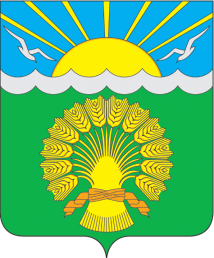 ТАТАРСТАН РЕСПУБЛИКАСЫАКТАНЫШ МУНИЦИПАЛЬ РАЙОНЫ БАШКАРМА КОМИТЕТЫМКУ «МӘГАРИФ ИДАРӘСЕ»423740 Актаныш авылы, Ленин пр-ты, 17тел/факс 3-09-07ПРИКАЗ № 344 - ОД  от 01.11.2019 г.